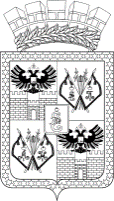 АДМИНИСТРАЦИЯ МУНИЦИПАЛЬНОГО ОБРАЗОВАНИЯ ГОРОД КРАСНОДАРПОСТАНОВЛЕНИЕ23.09.2020                                                                                              № 4125г. КраснодарО внесении изменений в отдельные муниципальные правовые актыВ целях приведения муниципальных правовых актов в соответствие          с действующим законодательством п о с т а н о в л я ю:1. Внести в постановление администрации муниципального образования город Краснодар от 14.06.2012 № 4801 «Об утверждении административного регламента предоставления администрацией муниципального образования город Краснодар муниципальной услуги «Предоставление информации об организации общедоступного и бесплатного дошкольного, начального общего, основного общего, среднего общего образования, а также дополнительного образования в общеобразовательных организациях, расположенных на территории муниципального образования» следующие изменения:1.1. Абзац десятый пункта 33 подраздела II.XVI раздела II административного регламента предоставления администрацией муниципального образования город Краснодар муниципальной услуги «Предоставление информации об организации общедоступного и бесплатного дошкольного, начального общего, основного общего, среднего общего образования, а также дополнительного образования в общеобразовательных организациях, расположенных на территории муниципального образования» (далее – Регламент) изложить в следующей редакции:«на всех парковках общего пользования, в том числе около объектов социальной, инженерной и транспортной инфраструктур (жилых, общественных и производственных зданий, строений и сооружений, включая те, в которых расположены физкультурно-спортивные организации, организации культуры и другие организации), мест отдыха, выделяется не менее 10 процентов мест (но не менее одного места) для бесплатной парковки транспортных средств, управляемых инвалидами I, II групп, и транспортных средств, перевозящих таких инвалидов и (или) детей-инвалидов. На граждан из числа инвалидов III группы распространяются нормы части 9 статьи 15 Федерального закона от 24.11.95                   № 181-ФЗ «О социальной защите инвалидов в Российской Федерации» в порядке, определяемом Правительством Российской Федерации. На указанных транспортных средствах должен быть установлен опознавательный знак «Инвалид», информация об этих транспортных средствах должна быть внесена в федеральный реестр инвалидов. Места для парковки, указанные в настоящем абзаце, не должны занимать иные транспортные средства, за исключением случаев, предусмотренных правилами дорожного движения.».1.2. В абзаце третьем пункта 57 подраздела III.I раздела III Регламента слово «курьером» исключить.1.3. В абзаце тридцать восьмом подпункта 59.2 пункта 59 подраздела III.II раздела III Регламента слово «части» заменить словом «статье».1.4. Пункт 60 подраздела III.II раздела III Регламента изложить в следующей редакции:«60. Передача пакета документов из МФЦ в уполномоченный орган         (в случае обращения заявителя за получением муниципальной услуги через МФЦ).60.1. Основанием для начала административной процедуры является принятие МФЦ заявления и документов от заявителя.60.2. МФЦ направляет электронные документы и (или) электронные образы документов, заверенные в установленном порядке электронной подписью уполномоченного должностного лица МФЦ, в уполномоченный орган, если иное не предусмотрено федеральным законодательством и законодательством Краснодарского края, регламентирующими предоставление муниципальной услуги.При отсутствии технической возможности МФЦ, в том числе при отсутствии возможности выполнить требования к формату файла документа в электронном виде, заявления и иные документы, необходимые для предоставления данной муниципальной услуги, направляются МФЦ в уполномоченный орган на бумажных носителях.Уполномоченный орган при предоставлении муниципальной услуги обеспечивает приём электронных документов и (или) электронных образов документов, необходимых для предоставления муниципальной услуги, и их регистрацию без необходимости повторного представления заявителем или МФЦ таких документов на бумажном носителе, если иное не установлено федеральным законодательством и законодательством Краснодарского края, регламентирующими предоставление муниципальной услуги.60.3. При передаче документов на бумажных носителях передача доку-ментов из МФЦ в уполномоченный орган осуществляется не позднее следующего рабочего дня после принятия заявления и прилагаемых к нему документов на основании реестра, который составляется в двух экземплярах и содержит дату и время передачи.График приёма-передачи документов из МФЦ в уполномоченный орган   и из уполномоченного органа в МФЦ согласовывается с руководителями МФЦ.При передаче пакета документов работник уполномоченного органа, принимающий их, сверяет в присутствии курьера соответствие и количество документов с данными, указанными в реестре, проставляет дату, время получения документов и подпись. Первый экземпляр реестра остаётся у должностного лица уполномоченного органа, второй – подлежит возврату курьеру. Информация о получении документов заносится в электронную базу администрации муниципального образования город Краснодар.60.4. Результатом административной процедуры является поступление заявления и прилагаемых к нему документов в уполномоченный орган.60.5. Срок выполнения административной процедуры – 1 рабочий день.».2. Внести в постановление администрации муниципального образования город Краснодар от 26.08.2015 № 5990 «Об утверждении административного регламента предоставления администрацией муниципального образования город Краснодар муниципальной услуги «Приём заявлений, постановка на учёт    и зачисление детей в образовательные организации, реализующие образовательную программу дошкольного образования (детские сады)» следующие изменения:2.1. Абзац тринадцатый пункта 31 подраздела II.XVI раздела II административного регламента предоставления администрацией муниципального образования город Краснодар муниципальной услуги «Приём заявлений, постановка на учёт и зачисление детей в образовательные организации, реализующие образовательную программу дошкольного образования (детские сады)»                   (далее – Административный регламент) изложить в следующей редакции:«На всех парковках общего пользования, в том числе около объектов социальной, инженерной и транспортной инфраструктур (жилых, общественных и производственных зданий, строений и сооружений, включая те, в которых расположены физкультурно-спортивные организации, организации культуры и другие организации), мест отдыха, выделяется не менее 10 процентов мест (но не менее одного места) для бесплатной парковки транспортных средств, управляемых инвалидами I, II групп, и транспортных средств, перевозящих таких инвалидов и (или) детей-инвалидов. На граждан из числа инвалидов III группы распространяются нормы части 9 статьи 15 Федерального закона от 24.11.95                   № 181-ФЗ «О социальной защите инвалидов в Российской Федерации» в порядке, определяемом Правительством Российской Федерации. На указанных транспортных средствах должен быть установлен опознавательный знак «Инвалид», информация об этих транспортных средствах должна быть внесена в федеральный реестр инвалидов. Места для парковки, указанные в настоящем абзаце, не должны занимать иные транспортные средства, за исключением случаев, предусмотренных правилами дорожного движения.».2.2. В абзаце третьем пункта 44 подраздела III.I раздела III Административного регламента слово «курьером» исключить.2.3. В абзаце сорок первом подпункта 45.1 пункта 45 подраздела III.II раздела III Административного регламента слово «части» заменить словом «статье».2.4. Пункт 46 подраздела III.II раздела III Административного регламента изложить в следующей редакции:«46. Передача пакета документов из МФЦ в уполномоченный орган         (в случае обращения заявителя за получением муниципальной услуги через МФЦ).46.1. Основанием для начала административной процедуры является принятие МФЦ заявления и документов от заявителя.46.2. МФЦ направляет электронные документы и (или) электронные образы документов, заверенные в установленном порядке электронной подписью уполномоченного должностного лица МФЦ, в уполномоченный орган, если иное не предусмотрено федеральным законодательством и законодательством Краснодарского края, регламентирующими предоставление муниципальной услуги.При отсутствии технической возможности МФЦ, в том числе при отсутствии возможности выполнить требования к формату файла документа в электронном виде, заявления и иные документы, необходимые для предоставления данной муниципальной услуги, направляются МФЦ в уполномоченный орган на бумажных носителях.Уполномоченный орган при предоставлении муниципальной услуги обеспечивает приём электронных документов и (или) электронных образов документов, необходимых для предоставления муниципальной услуги, и их регистрацию без необходимости повторного представления заявителем или МФЦ таких документов на бумажном носителе, если иное не установлено федеральным законодательством и законодательством Краснодарского края, регламентирующими предоставление муниципальной услуги.46.3. При передаче документов на бумажных носителях передача доку-ментов из МФЦ в уполномоченный орган осуществляется не позднее следующего рабочего дня после принятия заявления и прилагаемых к нему документов на основании реестра, который составляется в двух экземплярах и содержит дату и время передачи.График приёма-передачи документов из МФЦ в уполномоченный орган   и из уполномоченного органа в МФЦ согласовывается с руководителями МФЦ.При передаче пакета документов работник уполномоченного органа, принимающий их, сверяет в присутствии курьера соответствие и количество документов с данными, указанными в реестре, проставляет дату, время получения документов и подпись. Первый экземпляр реестра остаётся у должностного лица уполномоченного органа, второй – подлежит возврату курьеру. Информация о получении документов заносится в электронную базу администрации муниципального образования город Краснодар.46.4. Результатом административной процедуры является поступление заявления и прилагаемых к нему документов в уполномоченный орган.46.5. Срок выполнения административной процедуры – 1 календарный день.».3. Департаменту информационной политики администрации муниципального образования город Краснодар (Смертин) опубликовать официально настоящее постановление в установленном порядке. 4. Настоящее постановление вступает в силу со дня его официального опубликования.5. Контроль за выполнением настоящего постановления возложить          на заместителя главы муниципального образования город Краснодар Л.Н.ЕгоровуГлава муниципального образования город Краснодар                                                                                   Е.А.Первышов